*Please see Nomination Instructions (afpcc.org) for information on completing and submitting nominationsNominee InformationNomineeCategory of Nomination (please check ONLY ONE)	Lifetime Achievement	Outstanding Large Business (Number of Colorado employees ________________)	Outstanding Small Business (Number of Colorado employees ________________)	Outstanding Foundation	Outstanding Philanthropist	Outstanding Professional Fundraiser	Outstanding Professional Grantmaker	Outstanding Service Organization	Outstanding Volunteer	Outstanding Volunteer Fundraiser	Outstanding Youth (18 and under) (Age at nomination date ___________)	Outstanding Youth Group (18 and under)Nominator InformationSubmitted/Nominated By:If your nominee is not selected, would you like them to be notified that they were nominated?  Yes     NoIf your nominee is selected, can we share a copy of the nomination with them?    Yes     NoRefer to the Nomination Instructions for Complete DirectionsPlease remember:Each nomination must include:Nomination FormNomination narrative Two letters of support (additional letters will not be accepted) The nomination deadline is Monday, July 15, 2019 at 5:00 PM (MST) No exceptions!All nominations must be complete when submittedIf you would like feedback on your nomination from a member of the Awards & Selection Committee (not the judges) before formally submitting your nomination, please submit your draft materials by July 1 via email with a note to that effect.Complete nominations must be emailed to DeAnn Acosta, CFRE, deann@afpcc.org. Thank you for supporting National Philanthropy Day in Coloradoafpcc.org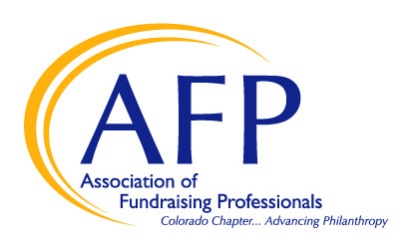 Questions? Contact DeAnn Acosta: deann@afpcc.org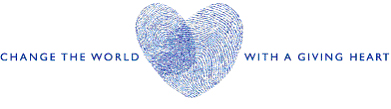 2019 Award Nomination Form National Philanthropy Day in Colorado  Name:FirstLastOrganization:Address:Street AddressStreet AddressApt./Unit #CityStateZIP CodePrimary Phone:Alternate Phone:Email:Name:FirstLastLastOrganization:Address:Street AddressStreet AddressApt/Unit #Apt/Unit #CityStateZIP CodePrimary Phone:                Email:Relationship to Nominee:How did you hear about us?